МЕТОДИЧЕСКАЯ РАЗРАБОТКАПлан-конспект совместной деятельности педагога с детьми младшего дошкольного возраста «3-4года»«Дорожка для зайчика»Автор: Агаркова Светлана Александровна,                                                        воспитательОбразовательная область: «художественно-эстетическое развитие».Возрастная группа: вторая младшая.Цель: закрепление полученных знаний о диком животном зайце, с использованием нетрадиционных техник рисования.Задачи:Образовательные - закрепить знания детей о диком животном зайце и его характерных особенностях;  - продолжать обучение детей рисованию нетрадиционными способами;    - сформировать умение отвечать на вопросы взрослого.Развивающие - совершенствовать умение детей обследовать игрушку зайца.Воспитательные - воспитывать желание заботиться о животных, вызывать доброжелательность, отзывчивость по отношению к герою.Методы и приемы:Практические: рисованиеНаглядные: рассматривание игрушки, иллюстрация зимнего лесаСловесные: беседаИгровой: физминуткаПредварительная работа: Беседа: «О диком животном зайчике», рассматривание иллюстраций зимнего леса, рассматривание на прогулке следов на снегу.Формы организации совместной деятельности                         Логика образовательной деятельности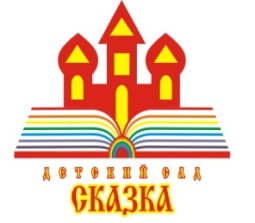 Cтруктурное подразделение детский сад «Сказка»государственного бюджетного общеобразовательного учреждения Самарской области общеобразовательной школы - интерната среднего общего образования № 5 с углубленным изучением отдельных предметов «Образовательный центр «Лидер» города Кинель городского округа Кинель Самарской областиул. 27 Партсъезда -3, тел: 8 (846 63)6-25-66,  факс:8 (846 63)6-11-36e-mail:  skazkakinel@mail.ruМатериалы и оборудованиеТехническое оборудованиеМольберт Материалы и оборудованиеИгровой материалИгрушка зайкаДетская деятельностьФормы и методы организации совместной деятельностиДвигательнаяФизминутка «Зайка беленький сидит» ИгроваяПознавательно-исследовательскаяРешение проблемных ситуацийКоммуникативнаяБеседа, вопросыПродуктивнаяРисование ЭтапДеятельность педагогаДеятельность детейОжидаемы результатыОборудование и материалыВводный (мотивационно - целевой и проектировочно - организационный)Сюрпризный момент.Воспитатель читает стихотворение:Зайка по лесу прыг-скок,Спрятался он за кусток.Сидит зайка под кустом,Куст для зайца-это дом.Дети слушают стихотворение о зайчике. У детей вызван интерес к занятию.Основной (содержательно- деятельностный)Воспитатель предлагает детям рассмотреть игрушку зайку.Дети рассматривают  зайку, описывают ее- Ребята, посмотрите, какого цвета у зайчика шубка?- Да, ребятки, шубка белая как снежок, как вата. А какая шубка у зайчика?- Теплая, мягкая, пушистая,  чтобы наш зайчик не замерз в холодные, зимние дни.У детей сформировано знание о диком животном (зайце),умение отвечать на вопросы.Игрушка – зайка.Воспитатель проводит физминутку«Зайка беленький сидит».Дети выполняют физминутку:Зайка беленький сидит (дети шевелят кистями)И ушами  шевелит (руками подняв их к голове),Вот так, вот так (имитируя заячьи уши),Он ушами шевелитЗайке холодно сидеть (хлопают в ладоши).Надо лапочки погретьХлоп, хлоп, хлоп, хлоп,Надо лапочки погреть.Зайке холодно стоять (подпрыгивают на обеихНадо зайке поскакать ногах  на месте)Скок-скок, скок-скок,Надо зайке поскакать.Медведь зайку испугалЗайка прыг и ускакал.Дети убегают на свои места.Дети умеют соотносить движения со словами текста.Воспитатель создает проблемную ситуацию:Ребята, смотрите, наш зайчик загрустил, ему, наверное, домой пора, только вот ветром все дорожки замело, как дорогу  найдет, не знаю. Поможем ребята зайчику найти дорогу домой? А где зайка живет?Дети решают проблемную ситуацию. Предлагают как помочь зайчику.У детей сформировано умение решать проблемные ситуации, развиты нравственные качества – чувства сопереживания и желания помочь. Игрушка – зайка.Воспитатель предлагает детям рассмотреть иллюстрацию зимнего леса.Дети рассматривают иллюстрацию и  отвечают на вопросы воспитателя: Что изображено на картине? Какое время года на картине?Кто изображен на картине?  У детей сформировано умение отвечать на вопросы.Иллюстрации зимнего леса.Воспитатель предлагает детям пройти в творческую мастерскую и помочь зайчику найти дорогу домой.  Воспитатель знакомит детей с нетрадиционным методом рисования  пальчиком.Дети знакомятся с нетрадиционным методом рисования пальчиком. Сложим пальчики в кулачок, а указательный пальчик отогнем и наберем на него краску. Вот так мокнем пальчик в краску и приложим на дорожку.- Наши пальчики хорошо потрудились, испачкались, давайте хорошенько их вытрем салфетками.- По следам, зайка,  пойдешь и домой попадешь. Давайте скажем зайке «до свидания».У детей сформировано умение рисовать нетрадиционным методом (пальчиком).Гуашь белого цвета, салфетки, непроливайка, мольберт, листы бумаги с изображением зимнего леса.Заключительный (оценочно-рефлексивный)Воспитатель задает вопросы:Кто приходил к нам в гости ? Как мы помогли зайке ?Что мы рисовали , чтобы зайчишка домой вернулся ?Вы все ребята молодцы!Дети рассматривают свои рисунки зимнего леса с нарисованными следами зайчика, анализируют свои работы и работы других детей. Дети умеют анализировать свои работы.